                                                                                                                                             Referent:	HansTR-møde – Holbæk Lærerkreds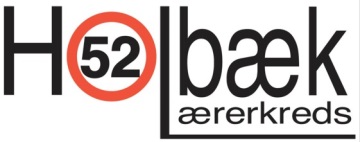 Tirsdag den 06-09.16  kl. 14.00-16.00Til stede: Fraværende:Ole Kock – BSC2 , Erling Agergaard – Stestrup, Thomas Hornstrup – Tølløse, Hanne Kilt– Ugerløse, Tanja Robrahn – Jernløse, Troels Kristensen  – Knabstrup, Sine S – Undløse, Lene C – Hjortholmskolen, Annette Volfing Højager – Isefjordskolen, Maria Sabroe – Gislinge, Dan Eriksen – Vipperød, Henning Hansen – Ågerup, Hans Junker – Tuse, Betina F – Udby, Trine Bolhorn – Sofielund, Louise V – Jyderup, Tine E – KildebjergJens Runge – BKC, , Tina Hertz – St. Merløse, Betina Elmdam– Svinninge, Per Frederiksen – UngHolbæk, Dorthe Johansen – UU,  Kevin M – CSUPkt. 1BudgetOrientering om hvor det rammer. Arbejdet i TRIO og MED. Høringssvar.Jens redegjorde for forløbet op til ”hullet i den kommunale kasse” på 204 millioner kroner.På området ”læring og trivsel” skal der findes ca. 51,5 millioner kroner.De store bidder er:Rammebesparelse i størrelsesordenen ca. 16,4 millionerPædagoger færre timer i undervisningen (fra 12 til 4 timer) skal indbringe ca. 22 millioner Lærere der ikke bliver kompetenceudviklet skal indbringe ca. 2,7 millionerSpecialområdet skal bidrage med ca. 2,4 millioner (børn der hjemtages)”Huller i klasserækken” skal indbringe 0,2 millionerFravalg af lejrskoler, Naturskole og fravalg af svømning skal indbringe 1,8 millionerFagcenter – besparelser skal indbringe ca. 0,3 millionerBesparelse på ledelse skal indbringe 0,9 millionerKørsel er nu til ”den lave takst”, hvilket er problematisk i forhold til, at der nu er stor fysisk afstand mellem matriklerne MED-udvalgene skal komme med høringssvar senest d. 16. septemberPkt. 2KongresIndholdet på DLFs kongres/temaerneDLFs kongres finder sted i København d. 13. og 14. september. Jens, Jesper og Hans er deltagere fra kreds 52.Oplæggene går meget i retning af værdidebatter i form af ”hvor skal vi hen med skolen?”, ”lærernes arbejde” og lignende overskrifter.De ”hårde” emner om fx OK 18 vil tilsyneladende først blive debatteret for alvor på kongressen i 2017.Pkt. 3SygefraværSnakken bliver skolevisHR/personale-afdelingen vil fremover aktivt opsøge de afdelinger, hvor der er udfordringer, så det ikke længere er afdelingerne, der kommer til HR og spørger om hjælp.Der er pt meget lidt ”traditionelt” sygefravær. Til gengæld er der en del delvis raskmeldte, §56-”syge” og langtidssyge, som fylder i statistikken.Det kan frygtes, at der kommer et udspil fra arbejdsgiverside om at langtidssyge vil blive afskediget med besked om, at de vil kunne vende tilbage, når de bliver raske. Dette vil medføre kraftige reaktioner fra de faglige organisationer.Pkt. 4Benchmarking Emnet bliver pædagoger i undervisningen. Hvad er det, de laver (fx faglig undervisning)?Pædagogerne er ment som primært ”voksen nummer 2” i undervisningen, men de bliver også flittigt brugt til at varetage faglig undervisning enten alene eller sammen med en lærer.Omfanget er interessant bl.a. i forhold til antallet af pædagogtimer, som kan/skal skæres væk.Så TR vender tilbage med omfanget af brug af pædagoger som andet end ”2. voksen” på det skema, der er lagt ud på samme adresse, som referatet er tilgængelig på.Pkt. 6EventueltPkt. 